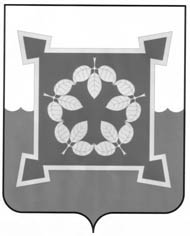 СОБРАНИЕ ДЕПУТАТОВЧЕБАРКУЛЬСКОГО ГОРОДСКОГО ОКРУГА V СОЗЫВАЧелябинской областиРЕШЕНИЕот    «_____» _______  2019 г. № ______					проектг. ЧебаркульО рассмотрении протеста прокурора Чебаркульской  городской прокуратурыот 07.10.2019г. №10-2019г. «О внесении  изменений  в Положениео порядке проведения  конкурса по отбору кандидатур   на должность  Главы Чебаркульского городского округаЧелябинской области путем исключения  пп.7 п.29, утвержденного  решением  Собрания депутатовот  05.09.2017г. №379»	В соответствии с Уставом Чебаркульского городского округа, Регламентом  Собрания депутатов, рассмотрев протест  прокурора Чебаркульской городской прокуратуры  «О внесении  изменений  в Положение  о порядке проведения  конкурса по отбору  кандидатур  на должность Главы  Чебаркульского городского округа  Челябинской области путем исключения  пп.7 п.29,  утвержденного  решением  Собрания депутатов от  05.09.2017г. №379», заслушав  помощника прокурора Чебаркульской городской прокуратуры  Слинько А.В., управляющего делами Собрания депутатов Якупову Н.Б., Собрание депутатов Чебаркульского городского округа,РЕШАЕТ:Удовлетворить протест прокурора  от 07.10.2019г. №10-2019г.  «О внесении  изменений  в Положение  о порядке проведения  конкурса по отбору  кандидатур  на должность  Главы  Чебаркульского городского округа  Челябинской области путем исключения пп.7 п.29, утвержденного  решением  Собрания депутатов от  05.09.2017г. №379» (прилагается).Председатель  Собрания депутатовЧебаркульского городского округа				 	С.М.Старостин